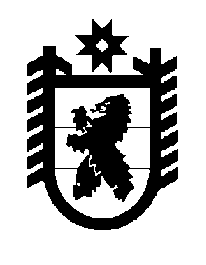 Российская Федерация Республика Карелия    ПРАВИТЕЛЬСТВО РЕСПУБЛИКИ КАРЕЛИЯРАСПОРЯЖЕНИЕот  28 июня 2019 года № 450р-Пг. Петрозаводск 1. Одобрить и подписать Дополнительное соглашение № 2 между Правительством Республики Карелия и обществом с ограниченной ответственностью «Рыботорговая сеть» к Соглашению от 10 февраля                2017 года о сотрудничестве в целях реализации инвестиционного проекта «Строительство завода большой мощности по переработке трески, пикши и иных видов рыб, суммарной производительностью филе и (или) фарша из трески или пикши, и (или) иной продукции из трески или пикши более 50 тонн в сутки и суммарной производительностью муки рыбной и (или) жира рыбьего, либо иных продуктов из отходов производства более 6 тонн в сутки с холодильником и логистическим центром» на территории Республики Карелия (далее – Дополнительное соглашение).2. Контроль за реализацией Дополнительного соглашения возложить на Министерство экономического развития и промышленности Республики Карелия. 
           Глава Республики Карелия                                                              А.О. Парфенчиков